Proiect co-finanţat din Fondul European de  Dezvoltare Regională prin Programul Operațional Infrastructură Mare 2014-2020  Titlu proiect: ” Elaborarea planului de management pentru situl de importanţă comunitară  ROSCI0405 Dealurile Strehaia-Bâtlanele ”Benficiar: ASOCIATIA REGIONALA PENTRU DEZVOLTARE ANTREPRENORIALA OLTENIA Partener: Agenția pentru Protecția Mediului MehedințiProgramul de Finanțare : Programul Operațional Infrastructură MareAxa prioriatară 4 :  Protecţia mediului prin măsuri de conservare a biodiversităţii, monitorizarea calităţii aerului şi decontaminare a siturilor poluate istoric,  OS 4.1 Creşterea gradului de protecţie şi conservare a biodiversităţii şi refacerea ecosistemelor degradatePerioada de implementare   : 15 mai 2017 - 14 septembrie 2019Bugetul proiectului alocat APM Mehednti : 108.195 lei Obiectivul general al proiectului : Creşterea gradului de protecţie şi conservarea biodiversităţii şi  a  patrimoniului  natural  al  sitului  NATURA  2000 ROSCI0405 Dealurile Strehaia-Bâtlanele  prin  elaborarea  planului  de  management, conştientizarea  grupului ţintă  şi   creşterea capacităţii  instituţionale  a Agenţiei pentru Protecţia Mediului MehedinţiActivitățile pentru care APM Mehedinți este responsabil sunt:G.2  Intărirea capacităţii administrative a APM Mehedinţi prin instruirea personaluluiG.3 Managementul de proiect – activitate derulata in comun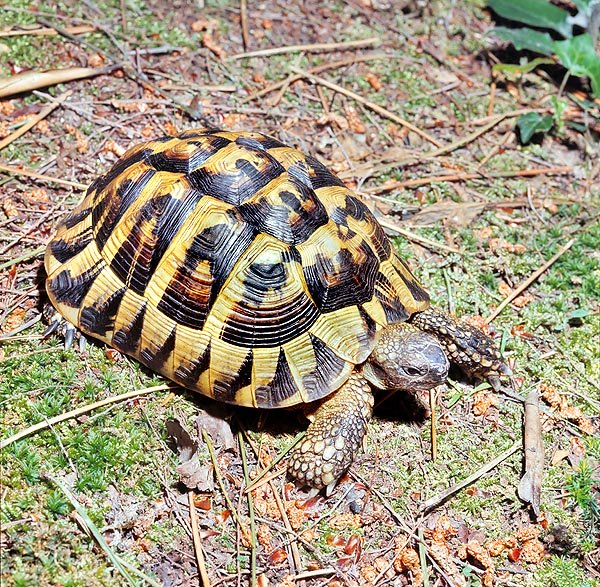 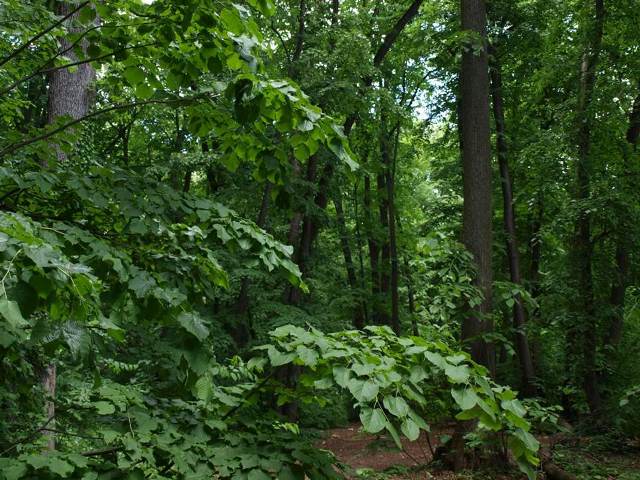                             Testudo hermanni                                                                Habitatul 91M0                         Broasca țestoasă de uscat                                     Paduri panonice-balcanice de stejar 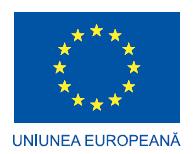 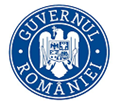 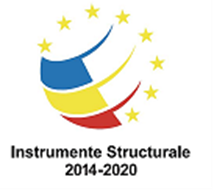 